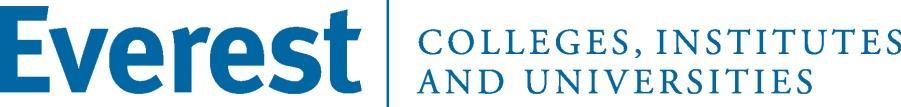 SLS 1505 Basic Critical ThinkingCourse SyllabusCourse DescriptionThis course introduces the students to the concepts of critical thinking.  Topics covered include self critique and understanding, fair-minded thinking, the levels of thinking, the parts and standards for thinking, and developing ethical and strategic thinking.  Students will examine effective ways to think more critically, and will apply these tools in course assignments.Course OutcomesDescribe how decision-making and critical thinking are applied in everyday life.Present problem solving processes, creatively and logically.Demonstrate the ability to process and evaluate information effectively.Use ethical decision making processes in a real world situation.Demonstrate an understanding of critical thinking.Textbooks (Required)Chaffee, J. (2012, 2009) Thinking Critically (10th ed.) Houghton Mifflin.Online ResourcesEverest Learning Resources: http://learningresources.everest.edu/Find general resources, including online almanacs, article databases, encyclopedias, dictionaries, and tutorials.Find resources by program for your specific program of study, including allied health, business, information technology, justice, nursing and trades.Library and Information Resources Network: http://www.lirn.net/services.shtmlThe LIRN center requires a password. Contact your instructor to obtain a password.APA StylePapers that you write in your program of study must follow the guidelines set by the American Psychological Association (APA). http://apastyle.apa.org  Purdue Online Writing LabVisit the Online Writing Lab (called OWL) whenever you have an APA question. OWL can be accessed at: http://owl.english.purdue.edu/owl/resource/560/01/ First, Last Name:Ms. McDanielCampus Phone:757-751-0248Course Section:Fridays 10-2Website:http://goodwritingdays.comOffice Hours:2-5 in Room 120 T/ThEmail Address:Christy.mcdaniel76@gmail.comCredit Hours:2.0Lecture Hours:20Prerequisites/ Corequisites:NoneLab/Clinic Hours:NoneStudent CommitmentFor every one hour spent in class, students are assigned approximately two hours of out-of-class activities for an average weekly commitment of 10-12 total hours (e.g., four hours in-class plus eight hours out-of-class equals a 12 hour weekly commitment).Course PoliciesAttendanceGrades and understanding of course content are dependent upon consistent study and attendance. Students are expected to designate a minimum of two hours of out-of-class study and assignments for every one hour of in-class instruction for this course.Each week of coursework includes time spent in class and completion of all out-of-class assignments. See the school catalog and instructor for further attendance policies.Makeup Policy: Please refer to the current school catalog regarding makeup policies.Academic Dishonesty/PlagiarismIn the learning environment, professional attitude begins in the classroom. For that reason, students and faculty will not tolerate or commit any form of academic dishonesty.Any form of deception in the completion of assigned work is considered a form of academic dishonesty. This includes, but is not limited to: Copying work from any source.Assisting, or allowing another to assist you, in academic dishonesty.Any attempt to share answers during a test or in submitting an assignment.Any attempt to claim work, data, or creative efforts of another as your own.Resubmitting graded assignments for use in multiple classes (recycling your work).Knowingly providing false information about your academic performance to the college.Copying and pasting others’ work into assignments without using quotation marks and citing the source in APA format. PlagiarismPapers that you write in your program of study must follow the guidelines set by the American Psychological Association (APA). Using another’s intellectual creation without permission or without giving appropriate credit is the academic equivalent of theft.Consequences of Academic Dishonesty/PlagiarismAll violations of academic policy are documented and made a part of the student's academic record. When academic dishonesty is confirmed, the student will immediately be notified of the incident, which may result in one or more of the actions listed below:Reduction in assignment grade on which the violation occurredNo credit on the assignment, paper, test, or exam on which the violation occurredA failing grade for the courseSuspension or dismissal from the collegePlease see the current course catalog for full details.Referencing Nonacademic ResourcesIn many of your classes, you will conduct research. Please note: the use of research documents must remain at an academic or scholarly level. Web sites such as Wikipedia and Ask.com are not credible sources because they are not necessarily written by academic experts; they may be written by nonacademic individuals, and are potentially inaccurate or biased.Add/DropPlease refer to the current school catalog policies for schedule changes, add/drop processes, and deadlines.Course-specific policies are provided by the instructorCourse Evaluation and Grading